During your four month discernment/testing period -- Read (or reread) Esther deWaal's Seeking God: The Way of Saint Benedict During your first year, after becoming an Associate, read any two in-print Ascension Press books. If you've read such books in the past few years you may count those to fulfill the requirement. In future years read two books each year in the field of Ascetical/pastoral theology and/or organization development. At least one is to come from this reading list.  Some years the Order may suggest a specific book and may establish a forum for conversation among Associates. It’s your choice as to whether to join in that reading and conversation.                          -----------------------------------------------------------------Discernment/Testing four monthsSeeking God: The Way of St. Benedict, Esther de Wall, Liturgical PressYour First yearIn your first year, read any two in-print Ascension Press books. If you've read such books in the past few years you may count those to fulfill the requirement. General Reading ListAdditional books will be added over timeFill All Things: The Dynamics of Spirituality in the Parish Church, Robert A. Gallagher 2008, Ascension Press, AMAZONThe Nearness of God: Parish Ministry as Spiritual Practice, Julia GattaLife in Christ: Practicing Christian Spituality, Julia GattaA Wonderful and Sacred Mystery: A Practical Theology of the Parish Church, Michelle Heyne & Robert Gallagher  AMAZONAn Energy Not Its Own: Three cycles of parish life and the purposes of the parish church, Michelle Heyne & Robert Gallagher     AMAZONNothing so contagious as holiness: Developmental Initiatives for Increased Parish Vitality Grounded in Spiritual Practice, Michelle Heyne & Robert Gallagher        AMAZON Finding God in All Things: Contemplation, Intercession, and Intervention, Michelle Heyne & Robert Gallagher       AMAZONIn Your Holy Spirit: Traditional Spiritual Practices in Today’s Christian Life, Michelle Heyne.  AMAZONIn Your Holy Spirit: Shaping the Parish Though Spiritual Practice, Robert Gallagher.    AMAZON Benedictine SpiritualityLiving with Contradiction, Esther deWaal A Life-giving Way: A Commentary on the Rule of St. Benedict,  Esther deWaalThe Rule of Benedict: A Spirituality for the 21st Century,  Joan Chittister  A Blessed Life, Will DerkseDone and Left Undone, Scott Benhase, OABooks by Martin ThorntonChristian Proficiency - "Proficiency" is not a term that readily comes to mind when one thinks of the spiritual life.  Nevertheless, it is the term used by medieval writers on spirituality to distinguish those who are no longer beginners but who have not yet attained to perfection.  The "Proficient" is best described as one who has an adult relationship with God.  The book sets out to describe what this level of spirituality looks like and how one might achieve it. - Matthew DallmanPastoral Theology: a reorientation [Was also issued by Cowley as The Heart of the Parish: Theology of the Remnant, 1989.] There is nothing so contagious as holiness, nothing more pervasive than Prayer. This is precisely what the traditional Church means by evangelism and what distinguishes it from recruitment.” –M. ThorntonThese two books have been important resources in OA’s work. Our hope is that Associates will read both before moving onto other books by Thornton.Other Thornton books -- see http://akensidepress.com/thornton/books_articles/   About Martin Thornton - http://akensidepress.com/thornton/about/ Books by Kenneth LeechSoul Friend: Spiritual Direction in the Modern World	True Prayer: An Invitation to Christian Spirituality Subversive Orthodoxy: Traditional Faith & Radical Commitment Books by Evelyn UnderhillConcerning the Inner Life – three address to clergy, 1926. The Heart of Personal Religion; The goals of Inner Life: Contemplation and Creative WorkWorship – Especially sections on the Holy Eucharist and the Anglican TraditionThe Mystery of Sacrifice: A Meditation on the Liturgy The Spiritual Life The School of Charity: Meditations on the Christian CreedOrganization Development BooksThe Corporate Culture: Survival Guide, Edgar Schein, Jossey – Bass, San FranciscoPrimal Leadership: Learning to Lead with Emotional Intelligence, Goleman, Boyatzis, McKee, HBS Press, 2002.Congregational Leadership in Anxious Times, Peter L. SteinkeOrganization Development & Change, Thomas Cummings and Christopher Worley, South-Western College Publishing, Cincinnati, 1997 (or most recent edition)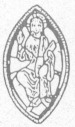 Associates Reading ListAssociates of the Order of the Ascension